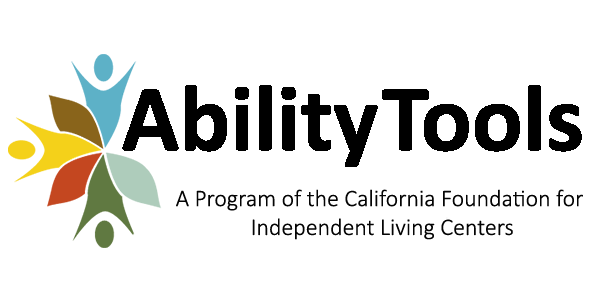 Device Lending and Demonstration Center Budget InstructionsCONTRACT NUMBER: 2023-DLDC-XXCONTRACT TERM: December 1, 2023 through September 30, 2024TOTAL CONTRACT AMOUNT: Actual costs up to $45,820.  This includes a one-time additional amount of $21,820.  No unused funds may be carried forward to the next contract term, including extensions and renewals.BUDGET INSTRUCTIONS: Attachment 1DIRECT PERSONNEL BUDGET: Line P-1 through P-4: Enter name of employee, job title and percent FTE. (6 hours per week = 15% etc.), budgeted salary and hourly rate for each staff person (Subtotal Direct Personnel Budgeted hours will automatically calculate).  Subtotal Salaries:  Adds Lines P-1 through P-4.Line P-5: Enter the dollar amount of total benefits & payroll taxes.Subtotal - Direct Personnel Budget:  Will automatically calculate Subtotal Direct Personnel Budget and Payroll Taxes & Benefits.DIRECT OPERATING BUDGET: Line O-1 through O-4: Do not change the description. Enter total dollar amount if any. Line O-1 has a minimum of $1,000.00 for Sanitization & Shipping. Line O-2 has a minimum of $10,200.00 for equipment purchases. Please note that for lines O-1 through O-2 that any money remaining on this line item at the end of the contract cannot be moved or used on another line item. Line O-3 Tablet Application Purchases and Line O-4 Printing & Marketing can not be changed.	Line O-5 through O-7 Enter description & dollar amount.  This can be any other direct expense including non-indirect overhead directly related to the operation of the Voice Options program.Subtotal – Direct Operating Budget:  Adds Lines O-1 through O-7.Total Direct Expense Budget: Adds the Subtotal- Direct Personnel Expenses and Subtotal - Direct Operating Budget. INDIRECT: Total Indirect Expense: Cannot exceed 10% of the Direct Expense. Total Program Budget: Will add Subtotal – Direct Personnel Expenses, Total Direct Expense Budget and Total Indirect Expense Budget.